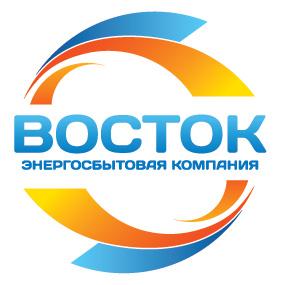 Пресс-центр Акционерного общества«Энергосбытовая компания «Восток»E-mail: pressa@vostok-electra.ruтел: +7 3522 60-82-60 (3509)        +7 919 560 23 24www.vostok-electra.ruГруппа потребления Начисление пени Начисление пениНаселение, приравненные к населению31-й – 90-й день: 1/300 ставки рефинансирования ЦБС 91-го дня:1/130 ставки рефинансирования ЦБ